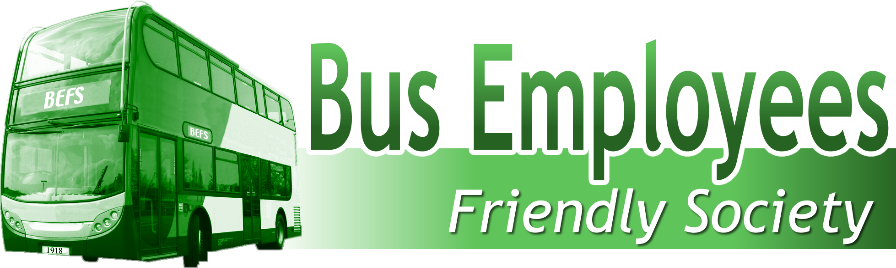 Suite 2 Alma House, Alma Road, Reigate Surrey RH2 0AXTelephone: 01737 226060   Email: befs@supanet.com   Website: www.busemployees.co.ukForm of ProxyTo be held online via Zoom on Tuesday 27 June 2023 at 14.30pmNotesEvery member has the right to appoint a proxyholder to  vote on their behalf.You may appoint the Chairman of the meeting or any other person in attendance.Appointment of ProxyholderI instruct the Chairman of the meeting or the following person:Please leave this box blank if you wish to appoint the Chairman of the meetingto vote on my behalf at the AGM of the Bus Employees Friendly Society to be held on 27th June 2023 at 14.30, and any adjournment thereof.Your name		Member No.    	Your address  	Your signature	Date of signing  	Please indicate your voting instructions by inserting an X in the appropriate boxes below.If you have appointed the Chairman of the Society to vote on your behalf, he can vote as he chooses, and you do not have to complete this form.A vote withheld is not a vote in law and will not be counted in the calculation of the proportion of the votes for and against any resolution.If you wish to attend, please apply by email before close of business on 3rd September and the Zoom link will be emailedResolutionsForAgainstAbstain/ withheld1. To confirm the minutes of the Annual General Meeting held on 2. To adopt the Financial Statements for the year ended 31 December 20223. To re-elect C Sullivan to the Board of Management.4 To re-elect R Hodgetts  to the Board of Management.5. To re-elect A Powell to the Board of Management.6 To re-elect Messrs Cocksedge to the Board of Management. 7 To re-elect Messrs Quinn to the Board of Management8 To re-elect Messrs Toll to the Board of Management9 To re-elect Messrs Roscoe to the Board of Management